Ábhair Scoile: Nótaí an MhúinteoraTá na ceachtanna bunaithe ar mhír físe ina bhfuil dalta ag caint ar na hábhair a thaitníonn leis. Tá an mhír féin an-éasca ach tá na ceachtanna atá bunaithe uirthi níos deacra. Tá na ceachtanna oiriúnach do rang a bhfuil caighdeán réasúnta ard Gaeilge acu don Ardteistiméireacht, ach is féidir leat féin iad a láimhseáil ar bhealach a oireann don rang atá agat féin. Moltar na gníomhaíochtaí a bhaineann le hInscne Ainmfhocal ó ‘Fócas ar Theanga’ a úsáid i dteannta leis na gníomhaíochtaí seo.Réamhobair 1 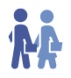 Abair leis na daltaí machnamh a dhéanamh ar na ceisteanna atá ar an sleamhnán seo agus pléigh na freagraí leo (féach Freagraí thíos). Réamhobair 2 Cuir na daltaí ag obair ar an gcleachtadh seo ina mbeirteanna agus pléigh na freagraí leo ag an deireadh (féach Freagraí thíos).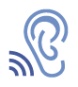 ÉisteachtLéigh na ceisteanna don chleachtadh éisteachta leis an rang ar fad sula gcuireann tú ar siúl an mhír ionas go mbeidh a fhios acu cén freagraí a bheidh á lorg acu agus iad ag éisteacht. Más féidir, fág na ceisteanna thuas ar an scáileán an fhaid is atá an mhír á seinm.Pléigh freagraí na gceisteanna leis an rang ar fad ag an deireadh. Iarphlé 1Bheadh sé go maith dá bhféadfaí na daltaí a chur i ngrúpaí beaga (beirt nó triúr) chun na ceisteanna atá ar an sleamhnán seo a phlé le chéile. Más fearr leat, déan iarracht plé ranga a chothú timpeall ar na ceisteanna nó cuir na daltaí ag obair i ngrúpaí chun alt nó dhó a scríobh do gach ceist ina gcóipleabhair le plé leis an rang ar fad ansin.Iarphlé 2Léigh a bhfuil ar an sleamhnán seo leis an rang ar fad agus mínigh aon fhocal nach mbeidh ar eolas acu do na daltaí.Cuir ag obair ar an ngníomhaíocht ansin iad agus cabhraigh leo smaoineamh ar shamplaí más gá.Pléigh a gcuid smaointe leo ansin agus scríobh focail nua / frásaí úsáideacha ar an gclár.Iarphlé 3Mínigh do na daltaí cad a bheidh le déanamh acu agus léigh amach an sampla atá tugtha chun tuairim a thabhairt dóibh ar cad a bheidh ag teastáil. Éist le cuid de na habairtí a bheidh scríofa acu agus scríobh stór focal nua ar an gclár.Réamhobair 1An bhitheolaíocht: 	Tá séimhiú ar an bhfocal seo mar tá sé baininscneach (agus tá sé sa 			tuiseal ainmneach). Ar an mbitheolaíocht:	Bíonn urú ar an ainmfhocal nuair a thagann réamhfhocal agus an t-alt le chéile (e.g. ar an, leis an, roimh an, faoin, ón etc.). 			Má tá grúpa Ultach agat beidh séimhiú i gceist in ionad urú. B’fhéidir 			go dtabharfá faoi deara go n-úsáideann Niall sa mhír físe meascán den 			dá chóras ach is earráid é sin – ní gá aird a dhíriú air!Réamhobair 2An Ghaeilge (baininscneach)		ar an nGaeilgeAn Fhraincis (baininscneach)		ar an bhFraincisAn Ghearmáinis (baininscneach)		ar an nGearmáinisAn Béarla (firinscneach)			ar an mBéarlaAn Mhatamaitic (baininscneach)		ar an Matamaitic (ní féidir urú a chur ar ‘m’)An Cheimic (baininscneach)		ar an gCeimicAn Fhisic (baininscneach)	 		ar an bhFisicAn Gnó (firinscneach)			ar an nGnóAn Ceol (firinscneach)			ar an gCeolAn Ealaín (baininscneach)			ar an EalaínAn Fhoirgníocht (baininscneach)		ar an bhfoirgníochtAn Eacnamaíocht Bhaile (baininscneach)	ar an Eacnamaíocht BhaileÁbhair Scoile – ScriptNiall Mac Dhonnagáin 							Coláiste EoinNiall Mac Dhonnagáin is ainm dom agus tá mé i mBliain 5.Iontach. Agus, tá tú ag déanamh réidh don Ardteist faoi láthair mar sin?Is ea. Tá mé ag obair go dian.Agus cad iad na hábhair atá á ndéanamh agat?Tá mé ag déanamh staidéir ar Ghnó, ar an mBitheolas, ar an Fhraincis agus ar Ghaeilge, Béarla, Mata, Mata Fheidhmeach chomh maith agus an Fhisic.Agus cad iad na hábhair is fearr leat?Is dóigh liom gurb é an Mata an t-ábhar is fearr liom ach bainim sult as an nGaeilge agus as an nGnó chomh maith agus ar ndóigh an Corpoideachas.Agus an bhfuil aon ábhar nach maith leat?Tá cuid den bhitheolas, tá sé...tá ana-chuid foghlama ann seachas, seachas rudaí a oibriú amach agus mar sin bíonn sé ana-dheacair ana-chuid like, b’fhéidir leathanach a fhoghlaim, seachas just é a thuiscint agus uaidh sin... staidéar a dhéanamh trí thuiscint seachas trína fhoghlaim. Is dóigh liom go bhfuil sé sin...tá sé níos éasca domsa ar an tslí sin.LeibhéalAn Ardteistiméireacht –Dúshlánach SpriocannaCumas tuisceana, scríbhneoireachta, léitheoireachta agus labhartha na ndaltaí a fhorbairt sa réimse saoil – saol na scoile / na hábhair scoileStór focalNa hábhair scoileStraitéisí Múinteoireachta MoltaFreagraí